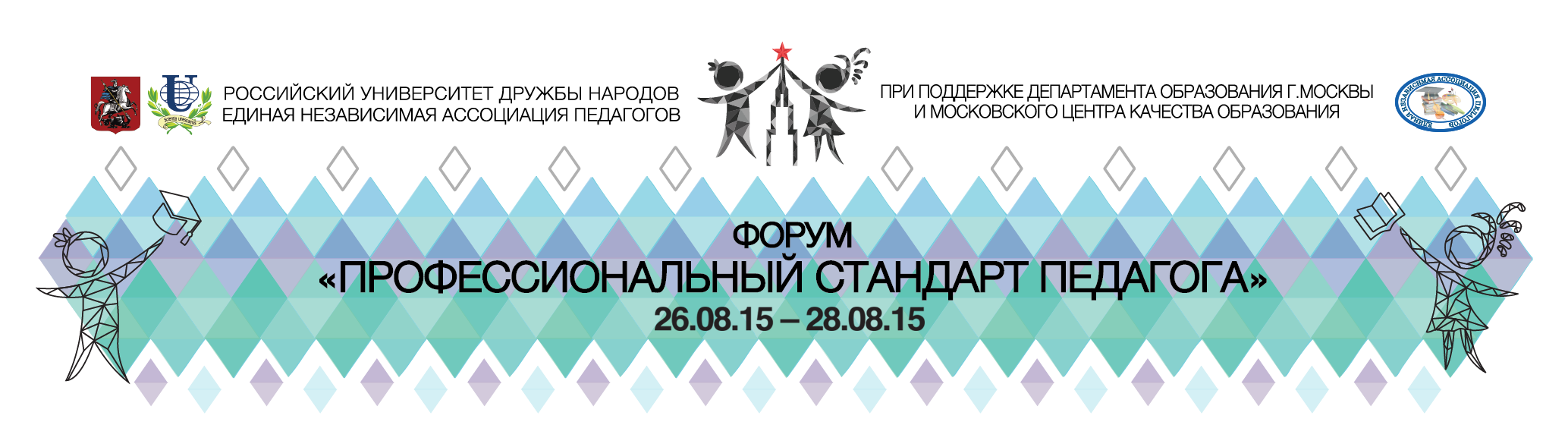 Информационный партнер – «Учительская газета – Москва» ПРОГРАММА 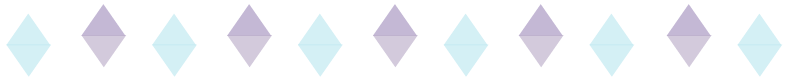 День II. 28 августа 2015 г. (день предметов естественнонаучного цикла)Форума «Профессиональный стандарт педагога» ♦  Программа 28 августа 2015 г. ♦  День II♦ День II. 28 августа 2015 г.  ♦КОНФЕРЕНЦИЯ (10.00 – 11.30) ♦ Актовый залПриветственное слово Филиппова В.М., ректора РУДН, председателя Высшей аттестационной комиссии Минобрнауки России, доктор физико-математических наук, профессор, академик РАО. Приветственное слово Должиковой А.В., проректора РУДН по дополнительному образованию.О задачах на новый учебный год. Благинин А.Г., заместитель директора департамента государственной политики в сфере общего образования Минобрнауки России.Достижения ЕГЭ 2015 года и перспективы развития экзамена на 2016 год. Решетникова О.А., директор ФИПИ, кандидат педагогических наук, научный сотрудник. Развитие московской системы оценки качества образования в 2015-2016 учебном году. Кузьмин П.В., директор МЦКО, кандидат педагогических наук, Почетный работник общего образования РФ.Общественный контроль в сфере образования: первые итоги. Бурматов В.В., депутат Государственной Думы РФ. Проблемы формирование педагогических кадров в России. Семенов А.Л., ректор МПГУ.  КРУГЛЫЕ СТОЛЫ ПО АКТУАЛЬНЫМ ПРОБЛЕМАМ НАУКИ (11.45 – 13.30)Современные языки программирования: теория и практика. Толмачев И.Л., кандидат физико-математических наук, профессор, зав. кафедрой информационных технологий факультета физико-математических и естественных наук РУДН. Зал № 2.О главном в современной математике. Скубачевский А.Л., доктор физико-математических наук, профессор, зав. кафедрой прикладной математики факультета физико-математических и естественных наук РУДН. Конференц-зал экон.  ф-та. Роль графических дисциплин в деле подготовки профессиональных кадров для строительства и промышленности. Кривошапко С.Н., доктор технических наук, профессор, зав. кафедрой прочности материалов и конструкций инженерного факультета РУДН. Зал № 3.Актуальные проблемы современной физики и астрофизики. Санюк В.И., доктор физико-математических наук, профессор кафедры теоретической физики факультета физико-математических и естественных наук РУДН. Библиотека Зал № 1.КРУГЛЫЕ СТОЛЫ ПО АКТУАЛЬНЫМ ПРОБЛЕМАМ НАУКИ (12.30 – 14.15)Биология, генная инженерия и проблемы современного общества. Никишов А.А., кандидат сельскохозяйственных наук, руководитель подготовки магистров по специализации «Современные биотехнологии в животноводстве», аграрно-технологического института РУДН. Зал № 1.Кванто-химическое моделирование в рамках современных теорий. Боженко К.В., доктор химических наук, профессор кафедры физической и коллоидной химии факультета физико-математических и естественных наук РУДН. Ауд. 240.Здоровье детей – наше будущее: современные научные подходы. Шулятьев В.М., заведующий кафедрой физвоспитания и спорта РУДН, доктор педагогических наук, профессор. Ауд. 101 экон. ф-та.Библиотека без границ – новый информационный формат. Лотова Е.Ю., директор научного библиотечного центра РУДН, кандидат исторических наук. Библиотека Зал № 3.Новая экономическая география: теория и практика. Родионова И.А., доктор географических наук, профессор кафедры региональной экономики и географии экономического факультета РУДН. Ауд. 17 экон. ф-та.ПРЕДМЕТНЫЕ МЕТОДОЛОГИЧЕСКИЕ СЕМИНАРЫ (14.30 – 16.30)«Основы ученического проектирования по информатике и ИКТ». Житкова О.А., учитель информатики ГБОУ Школа № 1329, Председатель Ассоциации учителей информатики и ИКТ; Лебо А.И., учитель информатики и ИКТ. Зал №2.«Проблемы и перспективы математического образования в городе Москве». Семенов А.В., вице-президент РОО «Ассоциация учителей математики города Москвы», кандидат педагогических наук, Почетный работник общего образования, заведующий УМЛ математики ГАОУ ВПО МИОО; Ященко И.В., вице-президент РОО «Ассоциация учителей математики города Москвы», кандидат физико-математических наук, Почетный работник общего образования, директор ЦПМ. Конференц-зал экон. ф-та«Особенности преподавания технологии в современной школе: требования к учебнику, требования к учителю» Хромов А.А., кандидат педагогических наук, учитель технологии ГБОУ СОШ № 1000, Председатель Ассоциации учителей технологии. Ауд. 239.«Геометрография как инновационный предмет школьного курса». Матвеева Т.Г., член Координационного совета Ассоциации учителей черчения и смежных предметов. Зал №3.«Реализация ФГОС и формирование образовательных результатов на уроках физики в основной и старшей школе». Васильева И.В., Председатель Ассоциации учителей физики, кандидат педагогических наук, доцент кафедры методики МОФ МИОО. Библиотека Зал №1. «Инновационные подходы к организации содержания биологического образования в школе». Липина С.Н., Председатель Ассоциации учителей биологии, учитель биологии и экологии ГБОУ Лицей № 1586. Ауд. 101 Эконом.ф-та.«Электронные образовательные ресурсы в обучении химии». Щелканова Г.В., Председатель Ассоциации учителей химии, заместитель директора по УВР и учитель химии и биологии ГБОУ гимназии № 1584, ауд. 240.«Актуальные проблемы, инновационное содержание, пути решений в условиях введения ФГОС и ВФСК ГТО по физической культуре». Назарова Н.Н., Председатель Ассоциации учителей физической культуры и спорта, кандидат педагогических наук, доцент, Заслуженный учитель РФ, Отличник физической культуры РФ. Ауд. 107 экономического факультета.«Актуальные вопросы здоровьесбережения в школе». Батяева Т.А., заместитель Председателя РОО «Московская ассоциация учителей, преподавателей-организаторов основ безопасности жизнедеятельности». Ауд. 105 экономического факультета.«Географическое образование и детский туризм в России». Бургасова Н.Е., Председатель Ассоциации учителей географии, кандидат педагогических наук, доцент кафедры географического образования, космических и инновационных технологий МИОО. Ауд. 17 экономического факультета. «Формы партнерских отношений библиотек образовательных организаций и публичных библиотек города Москвы». Никитина И.С., библиотекарь ГБОУ Школа № 949, Президент Ассоциации библиотекарей образовательных учреждений города Москвы. Библиотека Зал №3.МАСТЕР-КЛАССЫ (10.10 – 10.30)МАСТЕР-КЛАССЫ (10.50 – 11.10)МАСТЕР-КЛАССЫ (11.45 – 12.05)МАСТЕР-КЛАССЫ (12.10 – 12.30)МАСТЕР-КЛАССЫ (13.30 – 13.50)Регистрация8.30 – 9.30Холл Главного Гуманитарного корпуса РУДНВыставка учебной литературы8.30 – 10.00Холл Главного Гуманитарного корпуса РУДНКонференция (день II)10.00 – 11.30Актовый залМастер-классы10.10 – 10.3010.50 – 11.10По отдельной программеМастер-классы11.45 – 12.05 12.10 – 12.30По отдельной программе Круглые столы по актуальным проблемам науки11.45 – 13.30По отдельной программеКруглые столы по актуальным проблемам науки12.30 – 14.15По отдельной программеМастер-классы13.30 – 13.5014.00 – 14.20По отдельной программе Методологические семинары14.30 – 16.30По отдельной программе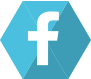 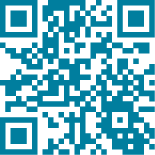 Форум педагогов г. Москвы «Профессиональный стандарт педагога»:https://www.facebook.com/pedforum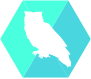 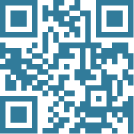 Дополнительное образование РУДН:http://www.dporudn.ru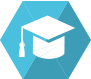 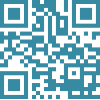 Единая независимая ассоциация педагогов:http://www.enap.info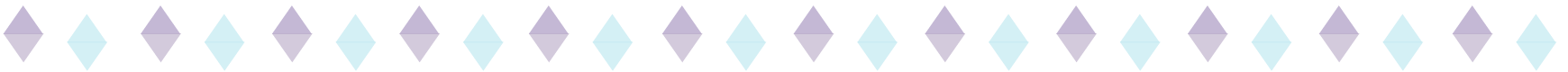 28 августа 2015 г.1234667788910118.30 – 9.30Регистрация (холл Главного гуманитарного корпуса), выставка учебной литературыРегистрация (холл Главного гуманитарного корпуса), выставка учебной литературыРегистрация (холл Главного гуманитарного корпуса), выставка учебной литературыРегистрация (холл Главного гуманитарного корпуса), выставка учебной литературыРегистрация (холл Главного гуманитарного корпуса), выставка учебной литературыРегистрация (холл Главного гуманитарного корпуса), выставка учебной литературыРегистрация (холл Главного гуманитарного корпуса), выставка учебной литературыРегистрация (холл Главного гуманитарного корпуса), выставка учебной литературыРегистрация (холл Главного гуманитарного корпуса), выставка учебной литературыРегистрация (холл Главного гуманитарного корпуса), выставка учебной литературыРегистрация (холл Главного гуманитарного корпуса), выставка учебной литературыРегистрация (холл Главного гуманитарного корпуса), выставка учебной литературыРегистрация (холл Главного гуманитарного корпуса), выставка учебной литературы10.00 – 11.30Конференция (актовый зал)Конференция (актовый зал)Конференция (актовый зал)Конференция (актовый зал)Конференция (актовый зал)Конференция (актовый зал)Конференция (актовый зал)Конференция (актовый зал)Конференция (актовый зал)Конференция (актовый зал)Конференция (актовый зал)Конференция (актовый зал)Конференция (актовый зал)11.45 – 13.30круглыестолы поактуальным проблемам современной наукиИнформатика и ИКТЗал № 2МатематикаКонференц-зал Эконом. ф-таТехнология, черчение и смежныедисциплиныЗал № 3ФизикаБиблиотека, Зал № 113.30 – 14.30мастер-классы, выставка учебной литературыв холле Главного Гуманитарного корпусамастер-классы, выставка учебной литературыв холле Главного Гуманитарного корпусамастер-классы, выставка учебной литературыв холле Главного Гуманитарного корпусамастер-классы, выставка учебной литературыв холле Главного Гуманитарного корпуса11.45 – 12.30мастер-классы, выставка учебной литературыв холле Главного Гуманитарного корпусамастер-классы, выставка учебной литературыв холле Главного Гуманитарного корпусамастер-классы, выставка учебной литературыв холле Главного Гуманитарного корпусамастер-классы, выставка учебной литературыв холле Главного Гуманитарного корпусамастер-классы, выставка учебной литературыв холле Главного Гуманитарного корпусамастер-классы, выставка учебной литературыв холле Главного Гуманитарного корпусамастер-классы, выставка учебной литературыв холле Главного Гуманитарного корпусамастер-классы, выставка учебной литературыв холле Главного Гуманитарного корпусамастер-классы, выставка учебной литературыв холле Главного Гуманитарного корпуса12.30 – 14.15круглыестолы поактуальным проблемам современной наукиБиологияАуд. 101 Экон. ф-таХимияАуд. 240ХимияАуд. 240Физическая культура и спорт, ОБЖЗал № 1Физическая культура и спорт, ОБЖЗал № 1Библиотечное делоБиблиотека,Зал № 3Библиотечное делоБиблиотека,Зал № 3ГеографияАуд. 17Экон. ф-та14.30 – 16.30методологические семинарыИнформатика и ИКТЗал № 2МатематикаКонференц-зал Эконом. ф-таЧерчение и смежныедисциплиныЗал № 3ФизикаБиблиотека, Зал № 1БиологияАуд. 101 Экон. ф-таХимияАуд. 240ХимияАуд. 240Физическая культураи спорт,Ауд. 107 Экон.ф-таОБЖАуд. 105 Экон. ф-таФизическая культураи спорт,Ауд. 107 Экон.ф-таОБЖАуд. 105 Экон. ф-таБиблиотечное делоБиблиотека,Зал № 3Библиотечное делоБиблиотека,Зал № 3ТехнологияАуд. 239ГеографияАуд. 17Экон. ф-таАуд. 2310.10 – 10.30«Использование интерактивной доски в учебном процессе» (Шувалова Ольга Владимировна, доцент кафедры региональной экономики и географии экономического факультета, зам. Генерального директора ООО «Прометей»)Ауд. 1910.10 – 10.30«Электронные формы учебников в образовательном пространстве. Учись учиться по-новому» (Ружевская Наталья Валерьевна, начальник методического отдела редакции общего образования издательства «ДРОФА») Ауд. 10510.10 – 10.30«Детский культурно-познавательный и образовательный туризм в Российской Федерации – законодательство, проекты, перспективы» (Сургуладзе Елена Александровна – Генеральный директор ООО «СпортТурКонсалтинг», Руководитель Координационного центра проекта «Узоры городов России»)Библиотека,Зал № 310.10 – 10.30«Электронная библиотека (медиатека) образовательного учреждения» (Фомичева Светлана Андреевна – зам. Директора Научной Библиотеки РУДН) Ауд. 10310.10 – 11.10«Спортивные объекты РУДН» (Шулятьев Владимир Михайлович, зав. Каф. физвоспитания и спорта РУДН, доктор педагогических наук, профессор)Ауд. 2310.50 – 11.10«Геоинформационные системы в школьном курсе географии» (Крейденко Татьяна Федоровна, доцент кафедры региональной экономики и географии экономического факультета)Ауд. 1910.50 – 11.10«Электронные формы учебников в образовательном пространстве. Учись учиться по-новому» (Ружевская Наталья Валерьевна, начальник методического отдела редакции общего образования издательства «ДРОФА») Ауд. 10510.50 – 11.10«Детский культурно-познавательный и образовательный туризм в Российской Федерации – законодательство, проекты, перспективы» (Сургуладзе Елена Александровна – Генеральный директор ООО «СпортТурКонсалтинг», Руководитель Координационного центра проекта «Узоры городов России»)Библиотека,Зал № 310.50 – 11.10Экскурсия по Научной библиотеке РУДН (посещение зала «Коллекция редких книг», демонстрация автоматизированной книговыдачи, RFID-технологий) Калинова Ольга Леонидовна – зам. Директора Научной Библиотеки РУДНЗал №111.45 – 12.05«Пожарная безопасность» (Фоминых Юрий Геннадьевич, Германова Светлана Евгеньевна, преподаватели аграрно-технологического института РУДН)Ауд. 1911.45 – 12.05«Электронные формы учебников в образовательном пространстве. Учись учиться по-новому» (Ружевская Наталья Валерьевна, начальник методического отдела редакции общего образования издательства «ДРОФА»)Ауд. 2311.45 – 12.05«Использование интерактивной доски в учебном процессе» (Шувалова Ольга Владимировна, доцент кафедры региональной экономики и географии экономического факультета, зам. Генерального директора ООО «Прометей»)Ауд. 1711.45 – 12.05«Электронная форма учебника по географии издательства "ДРОФА" как как современное интерактивное дидактическое средство» (Кутузов Сергей Анатольевич, методист издательства «Дрофа»).Ауд. 10111.45 – 12.05«Цитогенетический анализ животных» (Никишов Александр Алексеевич, кандидат сельскохозяйственных наук, доцент, заведующий кафедрой аграрно-технологического института РУДН, Кленовицкий Павел Михайлович, доктор биологических наук, доцент Департамента Ветеринарной медицины аграрно-технологического института РУДН).Ауд. 10511.45 – 12.05«Детский культурно-познавательный и образовательный туризм в Российской Федерации – законодательство, проекты, перспективы» (Сургуладзе Елена Александровна – Генеральный директор ООО «СпортТурКонсалтинг», Руководитель Координационного центра проекта «Узоры городов России»).Библиотека зал № 311.45 – 12.05Экскурсия по Научной библиотеке РУДН (посещение зала «Коллекция редких книг», демонстрация автоматизированной книговыдачи, RFID-технологий) Калинова Ольга Леонидовна – зам. Директора Научной Библиотеки РУДН.Библиотека зал №312.10 –12.30«Электронная библиотека (медиатека) образовательного учреждения» (Фомичева Светлана Андреевна – зам. Директора Научной Библиотеки РУДН).Ауд. 1912.10 – 12.30«Электронные формы учебников в образовательном пространстве. Учись учиться по-новому» (Ружевская Наталья Валерьевна, начальник методического отдела редакции общего образования издательства «ДРОФА»).Ауд. 10512.10 – 12.30«Детский культурно-познавательный и образовательный туризм в Российской Федерации – законодательство, проекты, перспективы» (Сургуладзе Елена Александровна – Генеральный директор ООО «СпортТурКонсалтинг», Руководитель Координационного центра проекта «Узоры городов России»).Ауд. 2312.10 – 12.30«Использование интерактивной доски в учебном процессе» (Шувалова Ольга Владимировна, доцент кафедры региональной экономики и географии экономического факультета, зам. Генерального директора ООО «Прометей»).Зал №112.10 – 12.30«РУДН – вуз здорового образа жизни!» (Шулятьев Владимир Михайлович, Зав. Каф. физвоспитания и спорта РУДН, доктор педагогических наук, профессор).Зал №313.30 – 13.50Методология учебной дисциплины «Нанотехнологии в нефтегазовой отрасли» (Воробьев Александр Егорович, доктор технических наук, профессор заведующий кафедрой Нефтепромысловой геологии, горного и нефтегазового дела инженерного факультета РУДН)Ауд. 1913.30 – 13.50«Электронные формы учебников в образовательном пространстве. Учись учиться по-новому» (Ружевская Наталья Валерьевна, начальник методического отдела редакции общего образования издательства «ДРОФА»)Ауд. 2313.30 – 13.50«Использование интерактивной доски в учебном процессе» (Шувалова Ольга Владимировна, доцент кафедры региональной экономики и географии экономического факультета, зам. Генерального директора ООО «Прометей»)